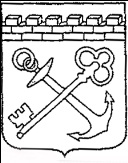 КОМИТЕТ ПО ТРУДУ И ЗАНЯТОСТИ НАСЕЛЕНИЯ ЛЕНИНГРАДСКОЙ ОБЛАСТИПРИКАЗ«___»  ___________ 20__  года							                     №____Об установлении иных форм взаимодействия граждан с государственным казённым учреждением «Центр занятости населения Ленинградской области»Во исполнение постановления Правительства Российской Федерации               от 08 апреля 2020 года № 460 «Об утверждении временных правил регистрации граждан в целях поиска подходящей работы и в качестве безработных, а также осуществления социальных выплат гражданам, признанным в установленном порядке безработными» приказываю:Утвердить иные формы взаимодействия граждан с государственным казённым учреждением «Центр занятости населения Ленинградской области», предусмотренные пунктом 17.1 Временных правил регистрации граждан в целях поиска подходящей работы и в качестве безработных, а также осуществления социальных выплат гражданам, признанным в установленном порядке безработными, утвержденных постановлением Правительства Российской Федерации от 8 апреля 2020 № 460 (далее – Временные правила), согласно приложению к настоящему приказу.2. Настоящий приказ вступает в силу со дня официального опубликования               и распространяет свое действие на правоотношения, возникшие с 1 января 2021 года.3. Контроль за исполнением настоящего приказа возложить на первого заместителя председателя комитета по труду и занятости населения Ленинградской области.Председатель комитета                                                                      А.Ю. АстратоваИные формы взаимодействия граждан с государственным казённым учреждением «Центр занятости населения Ленинградской области»Определить «Интерактивный портал Биржи труда Ленинградской области» czn47.ru  (далее - ИАП) как дополнительное средство электронного взаимодействия                       для осуществления документооборота между гражданами и  государственным казённым учреждением «Центр занятости населения Ленинградской области»               (далее - ГКУ ЦЗН).За исключением заявления о предоставлении гражданам государственной услуги по содействию в поиске подходящей работы, заполненного в соответствии                с требованиями абз.2 п.2 Временных правил, посредством ИАП осуществляется предоставление гражданином в ГКУ ЦЗН следующих документов:- документы, подтверждающие информацию, указанную в заявлении,                       и не полученные в результате межведомственного взаимодействия (трудовая книжка (сведения о трудовой деятельности, оформленные в установленном законодательством порядке) или документы, её заменяющие, а также трудовые договоры и служебные контракты, подтверждающие наличие 26 недель трудовых (служебных) отношений в течение 12 месяцев, предшествовавших началу безработицы), справке о среднем заработке (доходе гражданина) за последние три месяца по последнему месту работы (службы), свидетельство о рождении детей, паспорт, документ об образовании и другие документы, предусмотренные законодательством о занятости);- результат посещения работодателя с отметкой работодателя о принятом решении в ранее выданном ГКУ ЦЗН направлении на работу;- документы, подтверждающие уважительные причины не посещения                   ГКУ ЦЗН для перерегистрации и отсутствия взаимодействия;- документы, подтверждающие трудоустройство.ГКУ ЦЗН посредством ИАП направляет гражданину направления на оплачиваемую работу, включая работу временного характера, требующую или не требующую (с учётом возрастных и иных особенностей граждан) предварительной подготовки, отвечающую требованиям законодательства и иных нормативных правовых актов, содержащих нормы трудового права.Приложение к приказу комитета по труду и занятости населения Ленинградской области от «___» __________ 2021 года 